Российская  Федерация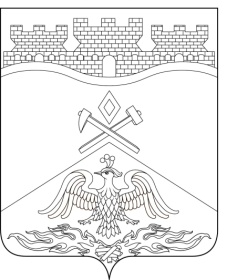 Ростовская  областьг о р о д   Ш а х т ыГОРОДСКАЯ ДУМАРЕШЕНИЕ № 38043-го заседания городской Думы города ШахтыПринято 30 мая 2023 годаО признании утратившим силурешения городской Думы города Шахты «О возложении полномочиймуниципальной избирательной комиссии на Территориальную избирательную комиссию города Шахты Ростовской области»В соответствии с Федеральным законом от 12.06.2002 №67-ФЗ «Об основных гарантиях избирательных прав и права на участие в референдуме граждан Российской Федерации», Федеральным законом от 14.03.2022 №60-ФЗ «О внесении изменений в отдельные законодательные акты Российской Федерации», городская Дума города ШахтыРЕШИЛА:Признать утратившим силу решение городской Думы города Шахты от 16.02.2021 №59 «О возложении полномочий муниципальной избирательной комиссии на Территориальную избирательную комиссию города Шахты Ростовской области».Настоящее решение вступает в силу со дня его официального опубликования.Контроль за исполнением настоящего решения возложить на председателя городской Думы – главу города Шахты.И.о. председателя городской Думы –главы города Шахты                                                                  К. Корнеев30 мая 2023 годаРазослано: Министерству региональной политики и массовых коммуникаций Правительства РО, Администрации города Шахты, ТИК г. Шахты, прокуратуре, СМИ, дело